 Tax Preparers 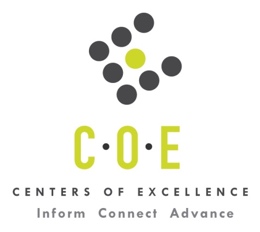 Labor Market Information ReportEvergreen Valley CollegePrepared by the San Francisco Bay Center of Excellence for Labor Market ResearchDecember 2019RecommendationBased on all available data, there appears to be an undersupply of Tax Preparers compared to the demand for this occupation in the Bay region and in the Silicon Valley sub-region (Santa Clara County.) There is a projected annual gap of about 463 students in the Bay region and 110 students in the Silicon Valley Sub-Region.This report also provides student outcomes data on employment and earnings for programs on TOP 0502.10 - Tax Studies in the state and region. It is recommended that these data be reviewed to better understand how outcomes for students taking courses on this TOP code compare to potentially similar programs at colleges in the state and region, as well as to outcomes across all CTE programs at Evergreen Valley College and in the region. IntroductionThis report profiles Tax Preparers in the 12 county Bay region and in the Silicon Valley sub-region for a proposed new program at Evergreen Valley College. Occupational DemandTable 1. Employment Outlook for Tax Preparers in Bay RegionSource: EMSI 2019.3Bay Region includes Alameda, Contra Costa, Marin, Monterey, Napa, San Benito, San Francisco, San Mateo, Santa Clara, Santa Cruz, Solano and Sonoma CountiesTable 2. Employment Outlook for Tax Preparers in Silicon Valley Sub-RegionSource: EMSI 2019.3Silicon Valley Sub-Region includes Santa Clara CountyJob Postings in Bay Region and Silicon Valley Sub-RegionTable 3. Number of Job Postings by Occupation for latest 12 months (November 2018 - October 2019)Source: Burning GlassTable 4a. Top Job Titles for Tax Preparers for latest 12 months (November 2018 - October 2019) Bay RegionTable 4b. Top Job Titles for Tax Preparers for latest 12 months (November 2018 - October 2019)                          Silicon Valley Sub-Region Source: Burning GlassIndustry ConcentrationTable 5. Industries hiring Tax Preparers in Bay RegionSource: EMSI 2019.3Table 6. Top Employers Posting Jobs for Tax Preparers in Bay Region and Silicon Valley Sub-Region (November 2018 - October 2019)Source: Burning GlassEducational SupplyThere are two (2) community colleges in the Bay Region issuing 9 awards on average annually (last 3 years) on TOP 0502.10 - Tax Studies.  There is one college (DeAnza College) in the Silicon Valley Sub-Region issuing 8 awards on average annually (last 3 years) on this TOP code. Table 7. Awards on TOP 0502.10 - Tax Studies in Bay RegionSource: Data Mart Note: The annual average for awards is 2015-16 to 2017-18.Gap AnalysisBased on the data included in this report, there is a labor market gap in the Bay region with 472 annual openings for Tax Preparers and 9 annual (3-year average) awards for an annual undersupply of 463 students. In the Silicon Valley Sub-Region, there is also a gap with 118 annual openings and 8 annual (3-year average) awards for an annual undersupply of 110 students.Student OutcomesTable 8. Four Employment Outcomes Metrics for Students Who Took Courses on TOP 0502.10 – Tax StudiesSource: Launchboard Pipeline (version available on 11/25/19)Skills, Certifications and EducationTable 9. Top Skills for Tax Preparers in Bay Region (November 2018 - October 2019)Source: Burning GlassTable 10. Certifications for Tax Preparers in Bay Region (November 2018 - October 2019)Note: 59% of records have been excluded because they do not include a certification. As a result, the chart below may not be representative of the full sample.Source: Burning GlassTable 11. Education Requirements for Tax Preparers in Bay Region Note: 88% of records have been excluded because they do not include a degree level. As a result, the chart below may not be representative of the full sample.Source: Burning GlassMethodologyOccupations for this report were identified by use of skills listed in O*Net descriptions and job descriptions in Burning Glass. Labor demand data is sourced from Economic Modeling Specialists International (EMSI) occupation data and Burning Glass job postings data. Educational supply and student outcomes data is retrieved from multiple sources, including CTE Launchboard and CCCCO Data Mart.SourcesO*Net OnlineLabor Insight/Jobs (Burning Glass) Economic Modeling Specialists International (EMSI)  CTE LaunchBoard www.calpassplus.org/Launchboard/ Statewide CTE Outcomes SurveyEmployment Development Department Unemployment Insurance DatasetLiving Insight Center for Community Economic DevelopmentChancellor’s Office MIS systemContactsFor more information, please contact:Doreen O’Donovan, Research Analyst, for Bay Area Community College Consortium (BACCC) and Centers of Excellence (CoE), doreen@baccc.net or (831) 479-6481John Carrese, Director, San Francisco Bay Center of Excellence for Labor Market Research, jcarrese@ccsf.edu or (415) 267-6544Tax Preparers (SOC 13-2082): Prepare tax returns for individuals or small businesses.Entry-Level Educational Requirement: High school diploma or equivalentTraining Requirement: Moderate-term on-the-job trainingPercentage of Community College Award Holders or Some Postsecondary Coursework: 31%Occupation 2018 Jobs2023 Jobs5-Yr Change5-Yr % Change5-Yr Open-ingsAverage Annual Open-ings25% Hourly WageMedian Hourly WageTax Preparers 3,828  4,121 2938% 2,362  472 $19.50$29.29Occupation 2018 Jobs2023 Jobs5-Yr Change5-Yr % Change5-Yr Open-ingsAverage Annual Open-ings25% Hourly WageMedian Hourly WageTax Preparers 976  1,044 687% 588  118 $24.04$30.36OccupationBay RegionSilicon Valley   Tax Preparers1,081211Common TitleBayCommon TitleBayTax Professional681Prep - Preparer1Tax Preparer323Local Tax Assistant, Tax1Seasonal Tax Preparer26Instructional Design Assistant1Tax Assistant12Income Tax Preparation & Review1Spanish Bilingual Tax Expert - CPA - Remote10Data Entry Tax Preparation1Senior Tax Associate3CPA Tax Return Preparation1Preparador De Alimentos2Corporate Tax Preparer1Junior Tax Preparer2Certified Transplant Preservationist Ctp1Bookkeeper2Bookkeeper/Office Manager1Tax Supervisor1Bilingual Testing Evaluator1Tax Specialist1Bilingual Tax Preparer Seasonal1Tax Prepare Seasonal1Bilingual Tax Preparer1Tax Assistant, Information And Technology Industry1Additional1Sales, Marketing, Tax Planning1Accounting, Payroll & Tax Preparation1Common TitleSilicon Valley Common TitleSilicon Valley Tax Professional97Tax Assistant, Information And Technology Industry1Tax Preparer89Senior Tax Associate1Tax Assistant8CPA Tax Return Preparation1Seasonal Tax Preparer6Bilingual Tax Preparer Seasonal1Spanish Bilingual Tax Expert - CPA - Remote4Bilingual Tax Preparer1Preparador De Alimentos2Industry – 6 Digit NAICS (No. American Industry Classification) CodesJobs in Industry (2018)Jobs in Industry (2022)% Change (2018-22)% in Industry (2018)Offices of Certified Public Accountants (541211)1,5021,6127%39%Other Accounting Services (541219)1,2801,3546%33%Tax Preparation Services (541213)5045366%13%Payroll Services (541214)39346117%10%Electronic Computer Manufacturing (334111)1,8602,0369%6%Data Processing, Hosting, and Related Services (518210)1,3811,87236%4%Colleges, Universities, and Professional Schools (State Government) (902612)1,2331,38412%4%Colleges, Universities, and Professional Schools (611310)1,0301,14211%3%Corporate, Subsidiary, and Regional Managing Offices (551114)8789458%3%Other Computer Related Services (541519)81899221%3%Local Government, Excluding Education and Hospitals (903999)5605854%2%Temporary Help Services (561320)5656016%2%Elementary and Secondary Schools (Local Government) (903611)5095335%2%Colleges, Universities, and Professional Schools (Local Government) (903612)508442-13%2%Computer and Computer Peripheral Equipment and Software Merchant Wholesalers (423430)450363-19%1%EmployerBayEmployerBayEmployerSilicon Valley H&R Block640Perotti Carrade2H&R Block85Jackson Hewitt Tax Service46JDT2Jackson Hewitt Tax Service13Intuit17Irvin Abrahamson Company2Intuit7Eckhoff And Company7Harry Bergland Jr CPA2Ky Tax Service And Bookkeeping4Shea Labagh Dobberstein5Fitzpatrick & Tucker2Block Advisors3Ky Tax Service And Bookkeeping4Ernst & Young2Tacos Ameca 1 Inc2Block Advisors4Emeryville Tax Services2Irvin Abrahamson Company2Schadler Business Services3Elsener Elsener2Fitzpatrick & Tucker, Inc2Perrin Tax And Accounting Services, Inc3Anderson Windows2Fitzpatrick & Tucker2Ghirardo Cpa3Al Financial Services2Wheeler Accountants Llp1Fitzpatrick & Tucker, Inc3Zazmic Finance1Varveris Associates1United Tax2Workday, Inc1Tmi Tax Services Incorporated1Tax Care2Who's Your Tax Man1Strategic Systems1Tacos Ameca 1 Inc2Wheeler Accountants Llp1Softsol Technologies1Signature Cpa's2Vmware Incorporated1Snow Bittleston Hartman Fong & Associates1Sanjiv Gupta Cpa2Varveris Associates1Santa Clara CPA Firm1Rubens Partners LLP2Vanderbilt CPAS P C1Sanjiv Gupta CPA1CollegeSub-RegionAssociatesCertificate 18+Certificate LowTotalDeAnza College Silicon Valley 4  4  8 Santa Rosa Junior College North Bay 1  1 Total Bay RegionTotal Bay Region4419Total Silicon Valley Sub-RegionTotal Silicon Valley Sub-Region44082015-16Bay 
(All CTE Programs)Evergreen Valley College (All CTE Programs)State (0502.10)Bay (0502.10)Silicon Valley (0502.10)Evergreen Valley College (0502.10)% Employed Four Quarters After Exit74%76%77%71%73%N/AMedian Quarterly Earnings Two Quarters After Exit$10,550$8,549$12,000$11,507$11,862N/AMedian % Change in Earnings46%75%45%32%36%N/A% of Students Earning a Living Wage63%53%75%67%64%N/ASkillPostingsSkillPostingsSkillPostingsTax Returns851Retail Industry Knowledge50Calculation19Tax Preparation812Sales46Audit Experience18Customer Retention543Lifting Ability44Electronic Data Interchange15Tax Planning434Articulating Value Propositions43Federal Tax Returns15Accounting390Brand Awareness Generation43Enterprise Resource Planning (ERP)14Audit Planning357Product Sales43Property Tax14Bookkeeping319Prospective Clients43Tax Compliance14Customer Service124Customer Contact40Business Administration13Tax Software116Individual Tax Returns32Generally Accepted Accounting Principles (GAAP)11Scheduling111Appointment Setting30Partnership Tax Returns11Tax Law97Tax Research25Invoice Processing10Quickbooks70Circular 23023Store Operations10Public Accounting69Spreadsheets23Client Base Retention9Data Entry67Financial Statements22Accruals8Tax and Financial Document Review63Tax Accounting21Adding Machine8CertificationPostingsCertificationPostingsCertified Public Accountant (CPA)425Chartered Financial Analyst (CFA)1Tax Preparation Certificate12Certified Treasury Professional (CTP)1Taxation Certification5Certified Transplant Preservationist1Registered Tax Return Preparer (RTRP)4Certified Management Accountant (CMA)1Tax Professional3Certified Income Tax Preparer1Income Tax Certificate2Certified Financial Planner (CFP)1Ca License2Certified Associate in Materials Handling1Investment Advisor1Certificate in Accounting1IRS Enrolled Agent1Business License1Commission License1Education (minimum advertised)Latest 12 Mos. PostingsPercent 12 Mos. PostingsHigh school or vocational training70484%Associate Degree515%Bachelor’s Degree or Higher1291%